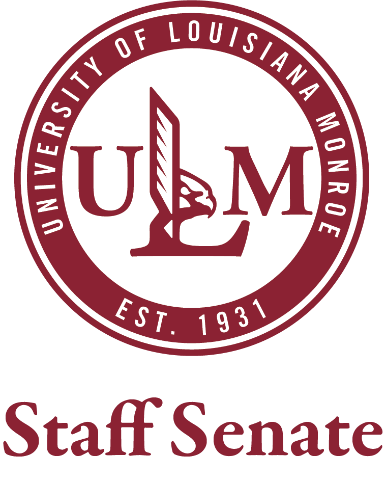 December 14, 2022Call to Order  Roll Call  Approval of the November Minutes  Committee Reports Guest Speaker: Dr. Sutherlin Unfinished Business New BusinessConstitution and Bylaws revisionAdjournmentNext meeting date January 18, 2023